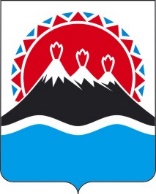 П О С Т А Н О В Л Е Н И ЕРЕГИОНАЛЬНОЙ СЛУЖБЫ ПО ТАРИФАМ И ЦЕНАМ  КАМЧАТСКОГО КРАЯ                   г. Петропавловск-КамчатскийВ соответствии с Федеральным законом от 26.03.2003 № 35-ФЗ «Об электроэнергетике», постановлением Правительства Российской Федерации от 29.12.2011 № 1178 «О ценообразовании в области регулируемых цен (тарифов) в электроэнергетике, приказами Федеральной антимонопольной службы России от 29.05.2019 № 686/19 «Об утверждении Методических указаний по расчету регулируемых цен (тарифов) на электрическую энергию (мощность), поставляемую в технологически изолированных территориальных электроэнергетических системах и на территориях, технологически не связанных с Единой энергетической системой России и технологически изолированными территориальными электроэнергетическими системами, за исключением электрической энергии (мощности), производимой на квалифицированных генерирующих объектах», от 11.10.2019 № 1337/19 «О предельных минимальных и максимальных уровнях тарифов на электрическую энергию (мощность), поставляемую покупателям на розничных рынках, в том числе населению и приравненным к нему категориям потребителей, на территориях, не объединенных в ценовые зоны оптового рынка, на 2020 год», от 19.06.2018 № 834/18 «Об утверждении Регламента установления цен (тарифов) и (или) их предельных уровней, предусматривающего порядок регистрации, принятия к рассмотрению и выдачи отказов в рассмотрении заявлений об установлении цен (тарифов) и (или) их предельных уровней, и формы решения органа исполнительной власти субъекта Российской Федерации в области государственного регулирования тарифов», от 25.06.2019 № 828/19-ДСП «Об утверждении сводного прогнозного баланса производства и поставок электрической энергии (мощности) в рамках Единой энергетической системы России по субъектам Российской Федерации на 2020 год», постановлением Правительства Камчатского края от 19.12.2008 № 424-П «Об утверждении Положения о Региональной службе по тарифам и ценам Камчатского края», протоколом Правления Региональной службы по тарифам и ценам Камчатского края от ХХ.12.2020 № ХХПОСТАНОВЛЯЮ:Утвердить и ввести в действие на 2021 год цены (тарифы) на электрическую энергию (мощность), поставляемую ПАО «Камчатскэнерго» по объектам электроснабжения рыбоперерабатывающих компаний, осуществляющих деятельность в п. Озерновский Усть-Большерецкого района Камчатского края, покупателям на розничных рынках, расположенных в территориально изолированных технологических системах и (или) на территориях, технологически не связанных с Единой энергетической системой России и технологически изолированными территориальными электроэнергетическими системами, за исключением населения и (или) приравненных к нему категорий потребителей по договорам энергоснабжения (договорам купли-продажи), с календарной разбивкой согласно приложению. Настоящее постановление вступает в силу со дня его официального опубликования.Цены (тарифы) на электрическую энергию (мощность), поставляемую ПАО «Камчатскэнерго» по объектам электроснабжения рыбоперерабатывающих компаний, осуществляющих деятельность в п. Озерновский Усть-Большерецкого района Камчатского края, покупателям на розничных рынках, расположенных в территориально изолированных технологических системах и (или) на территориях, технологически не связанных с Единой энергетической системой России и технологически изолированными территориальными электроэнергетическими системами, за исключением населения и (или) приравненных к нему категорий потребителей по договорам энергоснабжения (договорам купли-продажи)на 2021 годПримечание: <1> Трехставочный тариф на территории Камчатского края в соответствии с пунктом 78 Основ ценообразования в области регулируемых цен (тарифов) в электроэнергетике, утвержденных постановлением Правительства Российской Федерации от 29.12.2011 № 1178, не устанавливается.<2> Интервалы тарифных зон суток (по месяцам календарного года) утверждаются Федеральной антимонопольной службой   [Дата регистрации]№[Номер документа]Об утверждении цен (тарифов) на электрическую энергию, поставляемую ПАО «Камчатскэнерго» по объектам электроснабжения рыбоперерабатывающих компаний, осуществляющих деятельность в п. Озерновский Усть-Большерецкого района Камчатского края, на 2021 годРуководитель[горизонтальный штамп подписи 1]И.В. ЛагуткинаПриложение к постановлению Региональной службы по тарифам и ценам Камчатского края от ХХ.12.2020 № ХХ№ п/п  Показатель (группы потребителей с разбивкой тарифа по ставкам и дифференциацией
 по зонам суток) Единица
измеренияс 01.01.2021г. по 30.06.2021г.с 01.01.2021г. по 30.06.2021г.с 01.01.2021г. по 30.06.2021г.с 01.01.2021г. по 30.06.2021г. с 01.07.2021г. по 31.12.2021г. с 01.07.2021г. по 31.12.2021г. с 01.07.2021г. по 31.12.2021г. с 01.07.2021г. по 31.12.2021г.№ п/п  Показатель (группы потребителей с разбивкой тарифа по ставкам и дифференциацией
 по зонам суток) Единица
измеренияЦена (тариф)Цена (тариф)Цена (тариф)Цена (тариф)Цена (тариф)Цена (тариф)Цена (тариф)Цена (тариф)1234567891011Прочие потребители ВНСНIСНIIННВНСНIСНIIНН 1.Одноставочный тариф руб./кВт·ч36,16536,16537,07237,072 2.Трехставочный тариф12.1. ставка стоимости единицы электрической мощности руб./кВт·мес. 2.2. ставка стоимости единицы электрической мощности руб./кВт·мес. 2.3. ставка стоимости единицы электрической энергии руб./кВт·ч 3.  Одноставочные тарифы, дифференцированные по трем зонам суток2                              Одноставочные тарифы, дифференцированные по трем зонам суток2                              Одноставочные тарифы, дифференцированные по трем зонам суток2                              Одноставочные тарифы, дифференцированные по трем зонам суток2                              Одноставочные тарифы, дифференцированные по трем зонам суток2                              Одноставочные тарифы, дифференцированные по трем зонам суток2                              Одноставочные тарифы, дифференцированные по трем зонам суток2                              Одноставочные тарифы, дифференцированные по трем зонам суток2                              Одноставочные тарифы, дифференцированные по трем зонам суток2                              Одноставочные тарифы, дифференцированные по трем зонам суток2                              3.1. - ночная зона руб./кВт·ч28,93228,93229,65829,6583.2. - полупиковая зона руб./кВт·ч36,16536,16537,07237,0723.3. - пиковая зона руб./кВт·ч43,39843,39844,48644,486 4.  Одноставочные тарифы, дифференцированные по двум зонам суток2                              Одноставочные тарифы, дифференцированные по двум зонам суток2                              Одноставочные тарифы, дифференцированные по двум зонам суток2                              Одноставочные тарифы, дифференцированные по двум зонам суток2                              Одноставочные тарифы, дифференцированные по двум зонам суток2                              Одноставочные тарифы, дифференцированные по двум зонам суток2                              Одноставочные тарифы, дифференцированные по двум зонам суток2                              Одноставочные тарифы, дифференцированные по двум зонам суток2                              Одноставочные тарифы, дифференцированные по двум зонам суток2                              Одноставочные тарифы, дифференцированные по двум зонам суток2                              4.1. - ночная зона руб./кВт·ч28,93228,93229,65829,6584.2. - дневная зона (пиковая и полупиковая)руб./кВт·ч41,59041,59042,63342,633